ИНФОРМАЦИОННЫЙБЮЛЛЕТЕНЬ      «СБОРНИКНОРМАТИВНЫХ АКТОВРОДНИКОВСКОГО РАЙОНА»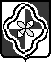 № 4/3 (349)16 апреля  2019 г.- Родники – 2019 –Российская ФедерацияИвановская областьмуниципальное образование «Филисовское сельское поселение Родниковского муниципального района Ивановской области»СОВЕТ МУНИЦИПАЛЬНОГО ОБРАЗОВАНИЯ«ФИЛИСОВСКОЕ СЕЛЬСКОЕ ПОСЕЛЕНИЕ РОДНИКОВСКОГО            МУНИЦИПАЛЬНОГО РАЙОНА ИВАНОВСКОЙ ОБЛАСТИ»Второго созываРЕШЕНИЕот   11.04.2019   № 7О назначении публичных слушаний по проекту решения Совета муниципального образования «Филисовское сельское поселение Родниковского муниципального района Ивановской области» «Об утверждении отчета об исполнении бюджета  Филисовского сельского поселения за 2018 год»В соответствии с Федеральным законом «Об общих принципах организации местного самоуправления в Российской Федерации» от 06.10.2003 г. № 131-ФЗ, Уставом муниципального образования  «Филисовское сельское поселение Родниковского муниципального района Ивановской области», «Положением о порядке организации и проведения  публичных слушаний в муниципальном образовании «Филисовское сельское поселение Родниковского муниципального района Ивановской области», утверждённым решением Совета муниципального образования «Филисовское сельское поселение Родниковского муниципального района Ивановской области» от 25 марта 2010 г. № 10,Совет муниципального образования«Филисовское сельское поселение Родниковского муниципального района Ивановской области»РЕШИЛ:1. Опубликовать проект решения Совета муниципального образования «Филисовское сельское поселение Родниковского муниципального района Ивановской области» (далее по тексту Совет поселения) «Об утверждении отчета об исполнении бюджета Филисовского сельского поселения за 2018 год»  в Информационном бюллетене «Сборник нормативных актов Родниковского района».2. Местонахождением проекта решения Совета поселения «Об утверждении отчета об исполнении бюджета Филисовского сельского поселения за 2018 год»   определить: с. Филисово, ул. Центральная, д. 2, Совет поселения».3. Установить, что предложения по проекту решения Совета поселения  должны быть аргументированы, подаваться в письменном виде. Предложения граждан по проекту решения Совета поселения «Об утверждении отчета об исполнении бюджета Филисовского сельского поселения за 2018 год» принимаются в Совете поселения  ежедневно, кроме выходных дней,  с 8-00 до 12-00 часов и с 13-00 до 16-00 часов  с 12.04.2019 года до 22.04.2019 года.  4. Назначить публичные слушания по вопросу обсуждения проекта решения Совета поселения «Об утверждении отчета об исполнении бюджета Филисовского сельского поселения за 2018 год»   на  22.04.2019 года в 10-00 по адресу: с. Пригородное, Вичугский проезд, д. 31, здание администрации муниципального образования «Филисовское сельское поселение Родниковского муниципального района Ивановской области».5. Утвердить состав Оргкомитета по проведению публичных слушаний:Голубева Надежда Аркадьевна –  председатель Совета муниципального образования «Филисовское сельское поселение Родниковского муниципального района Ивановской области»; Лапшина Елена Николаевна – глава муниципального образования «Филисовское сельское поселение Родниковского муниципального района Ивановской области»;Воронина Юлия Николаевна – начальник отдела учета и отчетности администрации муниципального образования «Филисовское сельское поселение Родниковского муниципального района Ивановской области».6. Определить ответственным за организацию и проведение первого собрания Оргкомитета главу муниципального образования «Филисовское сельское поселение Родниковского муниципального района Ивановской области»Результаты публичных слушаний по проекту решения Совета поселения «Об утверждении отчета об исполнении бюджета Филисовского сельского поселения за 2018 год» опубликовать в Информационном бюллетене «Сборник  нормативных актов Родниковского района».Председатель Советамуниципального образования «Филисовское сельское  поселение Родниковского муниципального района Ивановской области»                                                            Н.А. ГолубеваГлава муниципального образования «Филисовское сельское  поселение Родниковского муниципального района Ивановской области»                                                                  Е.Н. ЛапшинаПРОЕКТРоссийская ФедерацияИвановская область муниципальное образование «Филисовское сельское поселениеРодниковского муниципального района Ивановской области»СОВЕТ МУНИЦИПАЛЬНОГО ОБРАЗОВАНИЯ«ФИЛИСОВСКОЕ  СЕЛЬСКОЕ  ПОСЕЛЕНИЕ  РОДНИКОВСКОГОМУНИЦИПАЛЬНОГО  РАЙОНА   ИВАНОВСКОЙ  ОБЛАСТИ»Второго созываРЕШЕНИЕот 									№   Об утверждении отчета об исполнении бюджета  Филисовского сельского поселения за 2018 годВ соответствии с Федеральным Законом от 06.10.2003 г. №131-ФЗ «Об общих принципах организации местного самоуправления в Российской Федерации», Бюджетным  кодексом Российской Федерации, Уставом муниципального образования «Филисовское сельское поселение Родниковского муниципального района Ивановской области», Положением о бюджетном процессе в муниципальном образовании «Филисовское сельское поселение Родниковского муниципального района Ивановской области», в целях регулирования бюджетных правоотношенийСовет муниципального образования «Филисовское  сельское поселение Родниковского муниципального района Ивановской области»  решил:	1. Утвердить отчет об исполнении  бюджета Филисовского сельского поселения за 2018 год по доходам в сумме 11 002 067,53  руб., по расходам в сумме 10 710 570,23 руб., с превышением  доходов над расходами в сумме 291 497,30 руб. согласно приложениям №№ 1-4.	2. Опубликовать настоящее решение в информационном бюллетене «Сборник нормативных актов Родниковского района».Председатель Советамуниципального образования «Филисовское сельское  поселение Родниковского муниципального района Ивановской области»                                                                                Н.А. ГолубеваГлава муниципального образования«Филисовское сельское поселениеРодниковского муниципального районаИвановской области»				                                     Е.Н.ЛапшинаПриложение № 2к Решению Советамуниципального образования«Филисовское сельское поселениеРодниковского муниципального района Ивановской области»от       2019  г. №Исполнение бюджета  Филисовского сельского поселения по источникам  внутреннего финансирования дефицита бюджета за 2018 год Российская ФедерацияИвановская областьмуниципальное образование «Каминское сельское поселение Родниковского муниципального района Ивановской области»СОВЕТ МУНИЦИПАЛЬНОГО ОБРАЗОВАНИЯ«КАМИНСКОЕ СЕЛЬСКОЕ ПОСЕЛЕНИЕ РОДНИКОВСКОГО МУНИЦИПАЛЬНОГО РАЙОНА  ИВАНОВСКОЙ ОБЛАСТИ»Второго созываРЕШЕНИЕот  04.04.2019         		                                                    № 8О внесении изменений в решение  Совета  муниципальногообразования "Каминское сельское поселение Родниковского муниципального района ивановской области" от 20.11.2014 № 33"Об установлении налога на имущество физических лиц  на территории муниципального образования "Каминское сельское поселениеРодниковского муниципального района Ивановской области"В соответствии с Налоговым кодексом Российской Федерации, Федеральным законом от 6 октября . № 131-ФЗ "Об общих принципах организации местного самоуправления в Российской Федерации", Уставом муниципального  образования "Каминское сельское поселение  Родниковского муниципального района Ивановской области", учитывая положения Закона Ивановской области от 18.11.2014 № 90-ОЗ "Об установлении единой даты начала применения на территории Ивановской области порядка определения налоговой базы по налогу на имущество физических лиц исходя из кадастровой стоимости объектов налогообложения", постановления Правительства Ивановской области от 25.09.2012 N 362-п "Об утверждении результатов государственной кадастровой оценки объектов недвижимости (за исключением земельных участков) на территории Ивановской области", в целях приведения муниципальных правовых актов в соответствии с действующим законодательствомСовет муниципального образования  «Каминское сельское поселение Родниковского муниципального района Ивановской области» решил:1. Внести в решение Совета  муниципального образования "Каминское сельское поселение Родниковского муниципального района Ивановской области" от 20.11.2014 № 33 "Об установлении налога на имущество физических лиц  на территории муниципального образования "Каминское сельское поселение Родниковского муниципального района Ивановской области" следующие изменения:1.1. В приложении №1:подпункт 3.1 пункта 3 изложить в новой редакции:"3.1. В зависимости от кадастровой стоимости по следующим объектам налогообложения: - жилой дом, часть жилого дома, квартира, часть квартиры, комната;- объект  незавершенного строительства в случае, если проектируемым назначением таких объектов является жилой дом;- единые недвижимые комплексы, в состав которых входит хотя бы один жилой дом;- гараж и машино-место, в том числе расположенные в объектах налогообложения, указанных в подпункте 3.2 настоящего Положения;  - хозяйственные строения или сооружения, площадь каждого из которых не превышает 50 квадратных метров и которые расположены на земельных участках, предоставленных для ведения личного подсобного, дачного хозяйства, огородничества, садоводства или индивидуального жилищного строительства:"2. Настоящее решение вступает в силу  с момента принятия и распространяется на правоотношения, возникшие с 01 января 2019 года.3. Контроль  исполнения настоящего решения возложить на комиссию по экономике, бюджетной и налоговой политике  Совета  муниципального образования «Каминское сельское поселение Родниковского муниципального района Ивановской области».4. Опубликовать настоящее решение в Информационном бюллетене "Сборник нормативных актов Родниковского района"Российская ФедерацияИвановская областьмуниципальное образование «Каминское сельское поселение Родниковского муниципального района Ивановской области»СОВЕТ МУНИЦИПАЛЬНОГО ОБРАЗОВАНИЯ«КАМИНСКОЕ СЕЛЬСКОЕ ПОСЕЛЕНИЕ РОДНИКОВСКОГО МУНИЦИПАЛЬНОГО РАЙОНА  ИВАНОВСКОЙ ОБЛАСТИ»Второго созываРЕШЕНИЕот  04.04.2019         		                                                    № 9О назначении публичных слушаний по вопросу обсуждения отчёта об исполнении бюджета муниципального образования «Каминское сельское поселение Родниковского муниципального района Ивановской области» за 2018 годВ соответствии с Федеральным законом «Об общих принципах организации местного самоуправления в Российской Федерации» от 06.10.2003 г. № 131-ФЗ, «Положением о порядке организации и проведения  публичных слушаний в муниципальном образовании «Каминское сельское поселение», утверждённым решением Совета муниципального образования «Каминское сельское поселение»  от 24 марта . №  10,Совет муниципального образования  «Каминское сельское поселение Родниковского  муниципального района Ивановской области» Р Е Ш И Л:1. Опубликовать отчёт об исполнении бюджета муниципального образования «Каминское сельское поселение Родниковского муниципального района Ивановской области» за 2018 год  в информационном бюллетене «Сборник  нормативных актов Родниковского района».2. Местом нахождения отчёта об исполнении бюджета муниципального образования «Каминское сельское поселение Родниковского муниципального района Ивановской области» за 2018 год определить: Ивановская область, Родниковский район, с. Острецово, ул. Центральная, д. 6, Совет муниципального образования «Каминское сельское поселение Родниковского муниципального района Ивановской области». 3. Установить, что предложения по отчёту об исполнении бюджета муниципального образования «Каминское сельское поселение Родниковского муниципального района Ивановской области» за 2018 год должны быть аргументированы, подаваться в письменном виде. Предложения граждан по отчёту об исполнении бюджета муниципального образования «Каминское сельское поселение Родниковского муниципального района Ивановской области» за 2018 год принимаются в Совете муниципального образования «Каминское сельское поселение Родниковского муниципального района Ивановской области» ежедневно, кроме выходных дней,  с 8-00 до 12-00 часов и с 13-00 до 16-00 часов  с 05 апреля 2019 года до 10-00 19 апреля 2019 года по адресу: Ивановская область, Родниковский район, с. Острецово, ул. Центральная, д. 6.4. Назначить публичные слушания по вопросу обсуждения отчёта об исполнении бюджета муниципального образования «Каминское сельское поселение Родниковского муниципального района Ивановской области» за 2019 год на 19 апреля 2019 года в 10-00 по адресу: Ивановская область, Родниковский район, с. Острецово, ул. Центральная, д. 6, Совет муниципального образования «Каминское сельское поселение Родниковского муниципального района Ивановской области».5. Утвердить состав Оргкомитета по проведению публичных слушаний:Карелов В.В. – глава муниципального образования «Каминское сельское поселение Родниковского муниципального района Ивановской области»;Нарина Н.Б. –  председатель Совета муниципального образования «Каминское сельское поселение Родниковского муниципального района Ивановской области»; Кольцова М.Ю. – начальник отдела учёта и отчётности администрации муниципального образования «Каминское сельское поселение Родниковского муниципального района Ивановской области».6. Определить ответственным за организацию и проведение первого собрания Оргкомитета главу муниципального образования «Каминское сельское поселение Родниковского муниципального района Ивановской области» Карелова В.В.7. Результаты публичных слушаний по вопросу обсуждения отчёта об исполнении бюджета муниципального образования «Каминское сельское поселение Родниковского муниципального района Ивановской области» за 2018 год опубликовать в информационном бюллетене «Сборник  нормативных актов Родниковского района».ПРОЕКТРоссийская ФедерацияИвановская область муниципальное образование «Каминское сельское поселениеРодниковского муниципального района Ивановской области»СОВЕТ МУНИЦИПАЛЬНОГО ОБРАЗОВАНИЯ«КАМИНСКОЕ СЕЛЬСКОЕ ПОСЕЛЕНИЕРОДНИКОВСКОГО МУНИЦИПАЛЬНОГО РАЙОНАИВАНОВСКОЙ ОБЛАСТИ»Второго созываРЕШЕНИЕот 									№    Об утверждении отчета об исполнении бюджетаКаминского сельского поселения  за 2018 год В соответствии с Федеральным Законом от 06.10.2003 г. №131-ФЗ «Об общих принципах организации местного самоуправления в Российской Федерации», Бюджетным  кодексом Российской Федерации, Уставом муниципального образования «Каминское сельское поселение Родниковского муниципального района Ивановской области», Положением о бюджетном процессе в муниципальном образовании ««Каминское сельское поселение Родниковского муниципального района Ивановской области», в целях регулирования бюджетных правоотношенийСовет муниципального образования «Каминское сельское поселение Родниковского муниципального района Ивановской области»решил:	1.Утвердить отчет об исполнении  бюджета Каминского сельского поселения за 2018 год по доходам в сумме  16 723 713,43  руб., по расходам в сумме 18 023 135,36  руб., с превышением расходов над доходами в сумме 1 299 421,93 руб. согласно приложениям №№ 1-4.	2.Опубликовать настоящее решение в информационном бюллетене «Сборник нормативных актов Родниковского района».Приложение № 2к Решению Советамуниципального образования«Каминское сельское поселениеРодниковского муниципального района Ивановской области»от     2019 г. №Исполнение бюджета  Каминского сельского поселения по источникам внутреннего финансирования дефицита бюджета за 2018 год ОГЛАВЛЕНИЕ    Приложение №1   Приложение №1   Приложение №1   Приложение №1   Приложение №1к Решению Совета муниципального образованияк Решению Совета муниципального образованияк Решению Совета муниципального образованияк Решению Совета муниципального образованияк Решению Совета муниципального образования"Филисовское сельское поселение Родниковского муниципального района"Филисовское сельское поселение Родниковского муниципального района"Филисовское сельское поселение Родниковского муниципального района"Филисовское сельское поселение Родниковского муниципального района"Филисовское сельское поселение Родниковского муниципального районаИвановской области"Ивановской области"Ивановской области"Ивановской области"Ивановской области"от                   2019 № от                   2019 № от                   2019 № от                   2019 № от                   2019 № Исполнение доходов бюджетаИсполнение доходов бюджетаИсполнение доходов бюджетаИсполнение доходов бюджетаИсполнение доходов бюджетаФилисовского сельского поселенияФилисовского сельского поселенияФилисовского сельского поселенияФилисовского сельского поселенияФилисовского сельского поселенияза 2018 годза 2018 годза 2018 годза 2018 годза 2018 год(руб.)Код бюджетной классификации доходаНаименование доходаУтверждено решением о бюджетеФактическое исполнение% исполнения12345 000 1000000000 0000 000  НАЛОГОВЫЕ И НЕНАЛОГОВЫЕ ДОХОДЫ1 751 900,001 868 682,28106,7 000 1010000000 0000 000  НАЛОГИ НА ПРИБЫЛЬ, ДОХОДЫ163 600,00176 822,47108,1 000 1010200001 0000 110  Налог на доходы физических лиц163 600,00176 822,47108,1 000 1010201001 0000 110  Налог на доходы физических лиц с доходов, источником которых является налоговый агент, за исключением доходов, в отношении которых исчисление и уплата налога осуществляются в соответствии со статьями 227, 2271 и 228 Налогового кодекса Российской Федерации161 400,00175 470,64108,7 000 1010202001 0000 110  Налог на доходы физических лиц с доходов, полученных от осуществления деятельности физическими лицами, зарегистрированными в качестве индивидуальных предпринимателей, нотариусов, занимающихся частной практикой, адвокатов, учредивших адвокатские кабинеты, и других лиц, занимающихся частной практикой в соответствии со статьей 227 Налогового кодекса Российской Федерации2 000,0030,981,5 000 1010203001 0000 110  Налог на доходы физических лиц с доходов, полученных физическими лицами в соответствии со статьей 228 Налогового кодекса Российской Федерации200,001 320,85660,4 000 1050000000 0000 000  НАЛОГИ НА СОВОКУПНЫЙ ДОХОД0,00-2 943,85 000 1050300001 0000 110  Единый сельскохозяйственный налог0,00-2 943,85 000 1050301001 0000 110  Единый сельскохозяйственный налог0,00-2 943,85 000 1060000000 0000 000  НАЛОГИ НА ИМУЩЕСТВО1 583 300,001 692 103,66106,9 000 1060100000 0000 110  Налог на имущество физических лиц145 300,00577 519,68397,5 000 1060103010 0000 110  Налог на имущество физических лиц, взимаемый по ставкам, применяемым к объектам налогообложения, расположенным в границах сельских поселений145 300,00577 519,68397,5 000 1060600000 0000 110  Земельный налог1 438 000,001 114 583,9877,5 000 1060603000 0000 110  Земельный налог с организаций557 400,00511 909,5091,8 000 1060603310 0000 110  Земельный налог с организаций, обладающих земельным участком, расположенным в границах сельских поселений557 400,00511 909,5091,8 000 1060604000 0000 110  Земельный налог с физических лиц880 600,00602 674,4868,4 000 1060604310 0000 110  Земельный налог с физических лиц, обладающих земельным участком, расположенным в границах сельских поселений880 600,00602 674,4868,4 000 1080000000 0000 000  ГОСУДАРСТВЕННАЯ ПОШЛИНА5 000,002 700,0054,0 000 1080400001 0000 110 Государственная пошлина за совершение нотариальных действий (за исключением действий, совершаемых консульскими учреждениями Российской Федерации)5 000,002 700,0054,0 000 1080402001 0000 110  Государственная пошлина за совершение нотариальных действий должностными лицами органов местного самоуправления, уполномоченными в соответствии с законодательными актами Российской Федерации на совершение нотариальных действий5 000,002 700,0054,0 000 2000000000 0000 000  БЕЗВОЗМЕЗДНЫЕ ПОСТУПЛЕНИЯ9 146 332,109 133 385,2599,9 000 2020000000 0000 000  БЕЗВОЗМЕЗДНЫЕ ПОСТУПЛЕНИЯ ОТ ДРУГИХ БЮДЖЕТОВ БЮДЖЕТНОЙ СИСТЕМЫ РОССИЙСКОЙ ФЕДЕРАЦИИ9 145 546,109 132 599,2599,9 000 2021000000 0000 151  Дотации бюджетам бюджетной системы Российской Федерации7 516 680,007 516 680,00100,0 000 2021500100 0000 151  Дотации на выравнивание бюджетной обеспеченности7 385 200,007 385 200,00100,0 000 2021500110 0000 151  Дотации бюджетам сельских поселений на выравнивание бюджетной обеспеченности7 385 200,007 385 200,00100,0 000 2021500200 0000 151  Дотации бюджетам на поддержку мер по обеспечению сбалансированности бюджетов131 480,00131 480,00100,0 000 2021500210 0000 151  Дотации бюджетам сельских поселений на поддержку мер по обеспечению сбалансированности бюджетов131 480,00131 480,00100,0 000 2023000000 0000 151  Субвенции бюджетам бюджетной системы Российской Федерации182 909,90182 598,0699,8 000 2023511800 0000 151  Субвенции бюджетам на осуществление первичного воинского учета на территориях, где отсутствуют военные комиссариаты182 018,00182 018,00100,0 000 2023511810 0000 151  Субвенции бюджетам сельских поселений на осуществление первичного воинского учета на территориях, где отсутствуют военные комиссариаты182 018,00182 018,00100,0 000 2023512000 0000 151  Субвенции бюджетам на осуществление полномочий по составлению (изменению) списков кандидатов в присяжные заседатели федеральных судов общей юрисдикции в Российской Федерации891,90580,0665,0 000 2023512010 0000 151  Субвенции бюджетам сельских поселений на осуществление полномочий по составлению (изменению) списков кандидатов в присяжные заседатели федеральных судов общей юрисдикции в Российской Федерации891,90580,0665,0 000 2024000000 0000 151  Иные межбюджетные трансферты1 445 956,201 433 321,1999,1 000 2024001400 0000 151  Межбюджетные трансферты, передаваемые бюджетам муниципальных образований на осуществление части полномочий по решению вопросов местного значения в соответствии с заключенными соглашениями1 445 956,201 433 321,1999,1 000 2024001410 0000 151  Межбюджетные трансферты, передаваемые бюджетам сельских поселений из бюджетов муниципальных районов на осуществление части полномочий по решению вопросов местного значения в соответствии с заключенными соглашениями1 445 956,201 433 321,1999,1 000 2180000000 0000 000  ДОХОДЫ БЮДЖЕТОВ БЮДЖЕТНОЙ СИСТЕМЫ РОССИЙСКОЙ ФЕДЕРАЦИИ ОТ ВОЗВРАТА БЮДЖЕТАМИ БЮДЖЕТНОЙ СИСТЕМЫ РОССИЙСКОЙ ФЕДЕРАЦИИ И ОРГАНИЗАЦИЯМИ ОСТАТКОВ СУБСИДИЙ, СУБВЕНЦИЙ И ИНЫХ МЕЖБЮДЖЕТНЫХ ТРАНСФЕРТОВ, ИМЕЮЩИХ ЦЕЛЕВОЕ НАЗНАЧЕНИЕ, ПРОШЛЫХ ЛЕТ786,00786,00100,0 000 2180000000 0000 151  Доходы бюджетов бюджетной системы Российской Федерации от возврата бюджетами бюджетной системы Российской Федерации остатков субсидий, субвенций и иных межбюджетных трансфертов, имеющих целевое назначение, прошлых лет786,00786,00100,0 000 2180000010 0000 151  Доходы бюджетов сельских поселений от возврата бюджетами бюджетной системы Российской Федерации остатков субсидий, субвенций и иных межбюджетных трансфертов, имеющих целевое назначение, прошлых лет786,00786,00100,0 000 2186001010 0000 151  Доходы бюджетов сельских поселений от возврата остатков субсидий, субвенций и иных межбюджетных трансфертов, имеющих целевое назначение, прошлых лет из бюджетов муниципальных районов786,00786,00100,0Доходы бюджета - ИТОГОДоходы бюджета - ИТОГО10 898 232,1011 002 067,53101,0Код классификации источников финансирования дефицитов бюджетовНаименование кода классификации источников финансирования дефицитов бюджетовСумма, рублейСумма, рублейСумма, рублейКод классификации источников финансирования дефицитов бюджетовНаименование кода классификации источников финансирования дефицитов бюджетовУтверждено решением о бюджетеФактическое исполнение% исполнения000 01 00 00 00 00 0000 000Источники внутреннего финансирования дефицитов бюджетов46 001,32-291 497,30000 01 05 00 00 00 0000 000Изменение остатков средств на счетах по учету средств бюджетов46 001,32-291 497,30000 01 05 00 00 00 0000 500Увеличение остатков средств бюджетов-10 898 232,10-11 002 067,53101000 01 05 02 00 00 0000 500Увеличение прочих остатков средств бюджетов-10 898 232,10-11 002 067,53101000 01 05 02 01 00 0000 510Увеличение прочих остатков денежных средств бюджетов-10 898 232,10-11 002 067,53101000 01 05 02 01 10 0000 510Увеличение прочих остатков денежных средств бюджетов поселений-10 898 232,10-11 002 067,53101000 01 05 00 00 00 0000 600Уменьшение остатков средств бюджетов10 944 233,4210 710 570,2397,9000 01 05 02 00 00 0000 600Уменьшение прочих остатков средств бюджетов10 944 233,4210 710 570,2397,9000 01 05 02 01 00 0000 610Уменьшение прочих остатков денежных средств бюджетов10 944 233,4210 710 570,2397,9000 01 05 02 01 10 0000 610Уменьшение прочих остатков денежных средств бюджетов поселений10 944 233,4210 710 570,2397,9Приложение № 3Приложение № 3Приложение № 3Приложение № 3Приложение № 3к Решению Совета  муниципального образованияк Решению Совета  муниципального образованияк Решению Совета  муниципального образованияк Решению Совета  муниципального образованияк Решению Совета  муниципального образования"Филисовское сельское поселение "Филисовское сельское поселение "Филисовское сельское поселение "Филисовское сельское поселение "Филисовское сельское поселение  Родниковского муниципального района Ивановской области" Родниковского муниципального района Ивановской области" Родниковского муниципального района Ивановской области" Родниковского муниципального района Ивановской области" Родниковского муниципального района Ивановской области" от              2019 №    от              2019 №    от              2019 №    от              2019 №    от              2019 №   Исполнение расходов бюджета Филисовского сельского поселения Исполнение расходов бюджета Филисовского сельского поселения Исполнение расходов бюджета Филисовского сельского поселения Исполнение расходов бюджета Филисовского сельского поселения Исполнение расходов бюджета Филисовского сельского поселения    по разделам и подразделам классификации расходов  бюджетов     по разделам и подразделам классификации расходов  бюджетов     по разделам и подразделам классификации расходов  бюджетов     по разделам и подразделам классификации расходов  бюджетов     по разделам и подразделам классификации расходов  бюджетов   за 2018  год  за 2018  год  за 2018  год  за 2018  год  за 2018  год ( руб.)( руб.)( руб.)( руб.)( руб.)Наименование Код раздела, подразделаУтверждено решением о бюджетеФактически исполнено% исполненияНаименование Код раздела, подразделаУтверждено решением о бюджетеФактически исполнено% исполнения    ОБЩЕГОСУДАРСТВЕННЫЕ ВОПРОСЫ01004 397 531,224 256 330,2896,8%      Функционирование высшего должностного лица субъекта Российской Федерации и муниципального образования0102601 912,00601 879,02100,0%      Функционирование законодательных (представительных) органов государственной власти и представительных органов муниципальных образований010360 000,0060 000,00100,0%      Функционирование Правительства Российской Федерации, высших исполнительных органов государственной власти субъектов Российской Федерации, местных администраций01042 905 227,002 875 000,0799,0%      Судебная система0105891,90580,0665,0%      Резервные фонды011121 510,000,000,0%      Другие общегосударственные вопросы0113807 990,32718 871,1389,0%    НАЦИОНАЛЬНАЯ ОБОРОНА0200182 018,00182 018,00100,0%      Мобилизационная и вневойсковая подготовка0203182 018,00182 018,00100,0%    НАЦИОНАЛЬНАЯ БЕЗОПАСНОСТЬ И ПРАВООХРАНИТЕЛЬНАЯ ДЕЯТЕЛЬНОСТЬ030050 000,0050 000,00100,0%      Другие вопросы в области национальной безопасности и правоохранительной деятельности031450 000,0050 000,00100,0%    НАЦИОНАЛЬНАЯ ЭКОНОМИКА04001 100 248,501 100 248,50100,0%      Дорожное хозяйство (дорожные фонды)04091 100 248,501 100 248,50100,0%    ЖИЛИЩНО-КОММУНАЛЬНОЕ ХОЗЯЙСТВО05001 650 007,701 577 630,4595,6%      Жилищное хозяйство0501275 707,70258 787,0493,9%      Коммунальное хозяйство050270 000,0070 000,00100,0%      Благоустройство05031 304 300,001 248 843,4195,7%    ОБРАЗОВАНИЕ070060 285,0055 200,0091,6%      Профессиональная подготовка, переподготовка и повышение квалификации07056 585,001 500,0022,8%      Молодежная политика070753 700,0053 700,00100,0%    КУЛЬТУРА, КИНЕМАТОГРАФИЯ08003 386 043,003 371 043,0099,6%      Культура08012 614 143,002 599 143,0099,4%      Другие вопросы в области культуры, кинематографии0804771 900,00771 900,00100,0%    СОЦИАЛЬНАЯ ПОЛИТИКА1000108 000,00108 000,00100,0%      Пенсионное обеспечение1001108 000,00108 000,00100,0%    ФИЗИЧЕСКАЯ КУЛЬТУРА И СПОРТ110010 100,0010 100,00100,0%      Физическая культура110110 100,0010 100,00100,0%ВСЕГО РАСХОДОВ:ВСЕГО РАСХОДОВ:10 944 233,4210 710 570,2397,9%Приложение  №4Приложение  №4Приложение  №4Приложение  №4Приложение  №4Приложение  №4Приложение  №4Приложение  №4к Решению Совета муниципального образованияк Решению Совета муниципального образованияк Решению Совета муниципального образованияк Решению Совета муниципального образованияк Решению Совета муниципального образованияк Решению Совета муниципального образованияк Решению Совета муниципального образованияк Решению Совета муниципального образования"Филисовское сельское поселение Родниковского муниципального района Ивановской области""Филисовское сельское поселение Родниковского муниципального района Ивановской области""Филисовское сельское поселение Родниковского муниципального района Ивановской области""Филисовское сельское поселение Родниковского муниципального района Ивановской области""Филисовское сельское поселение Родниковского муниципального района Ивановской области""Филисовское сельское поселение Родниковского муниципального района Ивановской области""Филисовское сельское поселение Родниковского муниципального района Ивановской области""Филисовское сельское поселение Родниковского муниципального района Ивановской области" от            2019  №  от            2019  №  от            2019  №  от            2019  №  от            2019  №  от            2019  №  от            2019  №  от            2019  № Исполнение ведомственной структуры расходов бюджета Филисовского сельского поселения  за 2018 годИсполнение ведомственной структуры расходов бюджета Филисовского сельского поселения  за 2018 годИсполнение ведомственной структуры расходов бюджета Филисовского сельского поселения  за 2018 годИсполнение ведомственной структуры расходов бюджета Филисовского сельского поселения  за 2018 годИсполнение ведомственной структуры расходов бюджета Филисовского сельского поселения  за 2018 годИсполнение ведомственной структуры расходов бюджета Филисовского сельского поселения  за 2018 годИсполнение ведомственной структуры расходов бюджета Филисовского сельского поселения  за 2018 годИсполнение ведомственной структуры расходов бюджета Филисовского сельского поселения  за 2018 год(рублей)(рублей)(рублей)(рублей)(рублей)(рублей)(рублей)(рублей)Наименование Код главного распорядителяКод раздела, подразделаКод целевой статьи расходовКод вида расходовУтверждено решением о бюджетеФактически исполнено% исполненияНаименование Код главного распорядителяКод раздела, подразделаКод целевой статьи расходовКод вида расходовУтверждено решением о бюджетеФактически исполнено% исполнения    Администрация муниципального образования "Филисовское сельское поселение Родниковского муниципального района Ивановской области"9610000000000000000010 884 233,4210 650 570,2397,9%      ОБЩЕГОСУДАРСТВЕННЫЕ ВОПРОСЫ961010000000000000004 337 531,224 196 330,2896,7%        Функционирование высшего должностного лица субъекта Российской Федерации и муниципального образования96101020000000000000601 912,00601 879,02100,0%          Муниципальная программа Филисовского сельского поселения "Совершенствование управления муниципальной службы"96101024400000000000601 912,00601 879,02100,0%              Глава муниципального образования96101024400000020000601 912,00601 879,02100,0%                Расходы на выплаты персоналу в целях обеспечения выполнения функций государственными (муниципальными) органами, казенными учреждениями, органами управления государственными внебюджетными фондами96101024400000020100601 912,00601 879,02100,0%        Функционирование Правительства Российской Федерации, высших исполнительных органов государственной власти субъектов Российской Федерации, местных администраций961010400000000000002 905 227,002 875 000,0799,0%          Муниципальная программа Филисовского сельского поселения "Совершенствование управления муниципальной службы"961010444000000000002 905 227,002 875 000,0799,0%              Обеспечение функций исполнительных органов муниципального образования961010444000000600002 605 227,002 575 000,0798,8%                Расходы на выплаты персоналу в целях обеспечения выполнения функций государственными (муниципальными) органами, казенными учреждениями, органами управления государственными внебюджетными фондами961010444000000601002 575 587,002 545 363,6798,8%                Социальное обеспечение и иные выплаты населению9610104440000006030029 640,0029 636,40100,0%              Иные межбюджетные трансферты бюджету муниципального района на осуществление части полномочий по решению вопросов местного значения в соответствии с заключенными соглашениями, в части расходов на содержание органов местного самоуправления муниципального района96101044400040022000300 000,00300 000,00100,0%                Межбюджетные трансферты96101044400040022500300 000,00300 000,00100,0%        Судебная система96101050000000000000891,90580,0665,0%            Непрограммные направления деятельности органов местного самоуправления96101056090000000000891,90580,0665,0%              Осуществление полномочий по составлению (изменению) списков кандидатов в присяжные заседатели федеральных судов общей юрисдикции в Российской Федерации96101056090051200000891,90580,0665,0%                Закупка товаров, работ и услуг для обеспечения государственных (муниципальных) нужд96101056090051200200891,90580,0665,0%        Резервные фонды9610111000000000000021 510,000,000,0%            Непрограммные направления деятельности органов местного самоуправления9610111609000000000021 510,000,000,0%              Резервный фонд местной администрации9610111609002003000021 510,000,000,0%                Иные бюджетные ассигнования9610111609002003080021 510,000,000,0%        Другие общегосударственные вопросы96101130000000000000807 990,32718 871,1389,0%          Муниципальная программа Филисовского сельского поселения "Совершенствование управления муниципальной службы"96101134400000000000802 990,32714 067,1388,9%            Подпрограмма "Сохранение и укрепление материально-технической базы органов местного самоуправления Филисовского сельского поселения"96101134410000000000802 990,32714 067,1388,9%              Сохранение и укрепление материально-технической базы органов местного самоуправления96101134410020500000802 990,32714 067,1388,9%                Закупка товаров, работ и услуг для обеспечения государственных (муниципальных) нужд96101134410020500200777 990,32698 191,1389,7%                Иные бюджетные ассигнования9610113441002050080025 000,0015 876,0063,5%            Непрограммные направления деятельности органов местного самоуправления961011360900000000005 000,004 804,0096,1%              Расходы на оплату членских взносов в Совет муниципальных образований Ивановской области961011360900900100005 000,004 804,0096,1%                Иные бюджетные ассигнования961011360900900108005 000,004 804,0096,1%      НАЦИОНАЛЬНАЯ ОБОРОНА96102000000000000000182 018,00182 018,00100,0%        Мобилизационная и вневойсковая подготовка96102030000000000000182 018,00182 018,00100,0%            Непрограммные направления деятельности органов местного самоуправления96102036090000000000182 018,00182 018,00100,0%              Осуществление первичного воинского учета на территориях, где отсутствуют военные комиссариаты96102036090051180000182 018,00182 018,00100,0%                Расходы на выплаты персоналу в целях обеспечения выполнения функций государственными (муниципальными) органами, казенными учреждениями, органами управления государственными внебюджетными фондами96102036090051180100180 053,06180 053,06100,0%                Закупка товаров, работ и услуг для обеспечения государственных (муниципальных) нужд961020360900511802001 964,941 964,94100,0%      НАЦИОНАЛЬНАЯ БЕЗОПАСНОСТЬ И ПРАВООХРАНИТЕЛЬНАЯ ДЕЯТЕЛЬНОСТЬ9610300000000000000050 000,0050 000,00100,0%        Другие вопросы в области национальной безопасности и правоохранительной деятельности9610314000000000000050 000,0050 000,00100,0%          Муниципальная программа Филисовского сельского поселения "Безопасное поселение"9610314410000000000050 000,0050 000,00100,0%              Организация мероприятий по обеспечению мер пожарной безопасности в границах населенного пункта поселения9610314410002057000050 000,0050 000,00100,0%                Закупка товаров, работ и услуг для обеспечения государственных (муниципальных) нужд9610314410002057020050 000,0050 000,00100,0%      НАЦИОНАЛЬНАЯ ЭКОНОМИКА961040000000000000001 100 248,501 100 248,50100,0%        Дорожное хозяйство (дорожные фонды)961040900000000000001 100 248,501 100 248,50100,0%          Муниципальная программа Филисовского сельского поселения "Благоустройство поселения"961040942000000000001 100 248,501 100 248,50100,0%              Содержание автомобильных дорог общего пользования местного значения961040942000400100001 100 248,501 100 248,50100,0%                Закупка товаров, работ и услуг для обеспечения государственных (муниципальных) нужд961040942000400102001 100 248,501 100 248,50100,0%      ЖИЛИЩНО-КОММУНАЛЬНОЕ ХОЗЯЙСТВО961050000000000000001 650 007,701 577 630,4595,6%        Жилищное хозяйство96105010000000000000275 707,70258 787,0493,9%            Непрограммные направления деятельности органов местного самоуправления96105016090000000000275 707,70258 787,0493,9%              Содержание муниципального жилищного фонда, находящего в собственности муниципального образования "Родниковский муниципальный район", в части оплаты расходов на содержание муниципальных жилых помещений и коммунальных услуг до заселения96105016090041000000115 013,00101 533,5188,3%                Закупка товаров, работ и услуг для обеспечения государственных (муниципальных) нужд96105016090041000200115 013,00101 533,5188,3%              Содержание муниципального жилищного фонда, находящегося в собственности муниципального образования "Родниковский муниципальный район", в части ремонта муниципальных жилых помещений96105016090042000000160 694,70157 253,5397,9%                Закупка товаров, работ и услуг для обеспечения государственных (муниципальных) нужд96105016090042000200160 694,70157 253,5397,9%        Коммунальное хозяйство9610502000000000000070 000,0070 000,00100,0%          Муниципальная программа Филисовского сельского поселения "Благоустройство поселения"9610502420000000000070 000,0070 000,00100,0%              Участие в организации деятельности по сбору (в том числе раздельному сбору) и транспортированию твердых коммунальных отходов9610502420004400000070 000,0070 000,00100,0%                Закупка товаров, работ и услуг для обеспечения государственных (муниципальных) нужд9610502420004400020070 000,0070 000,00100,0%        Благоустройство961050300000000000001 304 300,001 248 843,4195,7%          Муниципальная программа Филисовского сельского поселения "Безопасное поселение"961050341000000000001 024 300,00974 671,8095,2%              Уличное освещение961050341000205200001 024 300,00974 671,8095,2%                Закупка товаров, работ и услуг для обеспечения государственных (муниципальных) нужд961050341000205202001 024 300,00974 671,8095,2%          Муниципальная программа Филисовского сельского поселения "Благоустройство поселения"96105034200000000000280 000,00274 171,6197,9%              Организация мероприятий по благоустройству территории поселения96105034200020680000280 000,00274 171,6197,9%                Закупка товаров, работ и услуг для обеспечения государственных (муниципальных) нужд96105034200020680200280 000,00274 171,6197,9%      ОБРАЗОВАНИЕ9610700000000000000060 285,0055 200,0091,6%        Профессиональная подготовка, переподготовка и повышение квалификации961070500000000000006 585,001 500,0022,8%          Муниципальная программа Филисовского сельского поселения "Совершенствование управления муниципальной службы"961070544000000000006 585,001 500,0022,8%              Организация переподготовки и повышения квалификации муниципальных служащих961070544000200100006 585,001 500,0022,8%                Закупка товаров, работ и услуг для обеспечения государственных (муниципальных) нужд961070544000200102006 585,001 500,0022,8%        Молодежная политика9610707000000000000053 700,0053 700,00100,0%          Муниципальная программа Филисовского сельского поселения "Культурное пространство"9610707450000000000053 700,0053 700,00100,0%              Иные межбюджетные трансферты бюджету муниципального района на осуществление части полномочий по решению вопросов местного значения в соответствии с заключенными соглашениями, в части расходов на организацию и осуществление мероприятий по работе с детьми и молодежью в поселении9610707450004006200053 700,0053 700,00100,0%                Межбюджетные трансферты9610707450004006250053 700,0053 700,00100,0%      КУЛЬТУРА, КИНЕМАТОГРАФИЯ961080000000000000003 386 043,003 371 043,0099,6%        Культура961080100000000000002 614 143,002 599 143,0099,4%          Муниципальная программа Филисовского сельского поселения "Культурное пространство"961080145000000000002 614 143,002 599 143,0099,4%              Организация и проведение мероприятий, связанных с государственными праздниками, юбилейными и памятными датами9610801450002014000066 000,0051 000,0077,3%                Закупка товаров, работ и услуг для обеспечения государственных (муниципальных) нужд9610801450002014020066 000,0051 000,0077,3%              Иные межбюджетные трансферты бюджету муниципального района на осуществление части полномочий по решению вопросов местного значения в соответствии с заключенными соглашениями в части расходов на организацию досуга и обеспечение услугами организаций культуры961080145000400420002 438 800,002 438 800,00100,0%                Межбюджетные трансферты961080145000400425002 438 800,002 438 800,00100,0%              Иные межбюджетные трансферты бюджету муниципального района на осуществление части полномочий по решению вопросов местного значения в соответствии с заключенными соглашениями в части расходов на повышение средней заработной платы отдельным категориям работников учреждений бюджетной сферы до средней заработной платы в Ивановской области в соответствии с указами Президента Российской Федерации9610801450004012200072 500,0072 500,00100,0%                Межбюджетные трансферты9610801450004012250072 500,0072 500,00100,0%              Иные межбюджетные трансферты бюджету муниципального района на укрепление материально-технической базы муниципальных учреждений культуры Ивановской области в рамках иных непрограммных мероприятий по наказам избирателей депутатам Ивановской областной Думы961080145000S198000036 843,0036 843,00100,0%                Межбюджетные трансферты961080145000S198050036 843,0036 843,00100,0%        Другие вопросы в области культуры, кинематографии96108040000000000000771 900,00771 900,00100,0%          Муниципальная программа Филисовского сельского поселения "Культурное пространство"96108044500000000000771 900,00771 900,00100,0%              Иные межбюджетные трансферты бюджету муниципального района на осуществление части полномочий по решению вопросов местного значения в соответствии с заключенными соглашениями в части расходов на организацию досуга и обеспечение услугами организаций культуры96108044500040042000771 900,00771 900,00100,0%                Межбюджетные трансферты96108044500040042500771 900,00771 900,00100,0%      СОЦИАЛЬНАЯ ПОЛИТИКА96110000000000000000108 000,00108 000,00100,0%        Пенсионное обеспечение96110010000000000000108 000,00108 000,00100,0%          Муниципальная программа Филисовского сельского поселения "Совершенствование управления муниципальной службы"96110014400000000000108 000,00108 000,00100,0%              Выплата пенсий за выслугу лет муниципальным служащим96110014400065010000108 000,00108 000,00100,0%                Социальное обеспечение и иные выплаты населению96110014400065010300108 000,00108 000,00100,0%      ФИЗИЧЕСКАЯ КУЛЬТУРА И СПОРТ9611100000000000000010 100,0010 100,00100,0%        Физическая культура9611101000000000000010 100,0010 100,00100,0%          Муниципальная программа Филисовского сельского поселения "Культурное пространство"9611101450000000000010 100,0010 100,00100,0%              Иные межбюджетные трансферты бюджету муниципального района на осуществление части полномочий по решению вопросов местного значения в соответствии с заключенными соглашениями в части расходов на организацию и проведение массовых спортивных мероприятий среди различных категорий населения9611101450004007200010 100,0010 100,00100,0%                Межбюджетные трансферты9611101450004007250010 100,0010 100,00100,0%    Совет муниципального образования "Филисовское сельское поселение Родниковского муниципального района Ивановской области"9620000000000000000060 000,0060 000,00100,0%      ОБЩЕГОСУДАРСТВЕННЫЕ ВОПРОСЫ9620100000000000000060 000,0060 000,00100,0%        Функционирование законодательных (представительных) органов государственной власти и представительных органов муниципальных образований9620103000000000000060 000,0060 000,00100,0%          Муниципальная программа Филисовского сельского поселения "Совершенствование управления муниципальной службы"9620103440000000000060 000,0060 000,00100,0%              Обеспечение функций представительных органов муниципального образования9620103440000003000060 000,0060 000,00100,0%                Расходы на выплаты персоналу в целях обеспечения выполнения функций государственными (муниципальными) органами, казенными учреждениями, органами управления государственными внебюджетными фондами9620103440000003010060 000,0060 000,00100,0%ВСЕГО РАСХОДОВ:ВСЕГО РАСХОДОВ:ВСЕГО РАСХОДОВ:ВСЕГО РАСХОДОВ:ВСЕГО РАСХОДОВ:10 944 233,4210 710 570,2397,9%Кадастровая стоимостьСтавка налога   (в процентах к кадастровой  стоимости)12до 300 000 рублей включительно0,1свыше 300 000 рублей до 1 000 000 рублей   включительно0,2свыше  1 000 000 рублей 0,3  Глава муниципального образования  «Каминское сельское поселение  Родниковского муниципального района  Ивановской области»:  В.В.Карелов                                                  Председатель Совета муниципального образования «Каминское сельское поселение  Родниковского муниципального района  Ивановской области»:                                                                                                                                                                                                                                                  Н.Б.НаринаГлава муниципального образования«Каминское сельское поселениеРодниковского муниципального района Ивановской области»                                                       В.В. Карелов Председатель Совета муниципального образования  «Каминское сельское поселение  Родниковского муниципального  района  Ивановской области»                        			        Н.Б.НаринаГлава муниципального образования«Каминское сельское поселениеРодниковского муниципального района Ивановской области»                                                       В.В. Карелов Председатель Совета муниципального образования  «Каминское сельское поселение  Родниковского муниципального  района  Ивановской области»                        			        Н.Б.Нарина   Приложение №1   Приложение №1   Приложение №1   Приложение №1   Приложение №1   Приложение №1к Решению Совета муниципального образованияк Решению Совета муниципального образованияк Решению Совета муниципального образованияк Решению Совета муниципального образованияк Решению Совета муниципального образованияк Решению Совета муниципального образования"Каминское сельское поселение Родниковского муниципального района"Каминское сельское поселение Родниковского муниципального района"Каминское сельское поселение Родниковского муниципального района"Каминское сельское поселение Родниковского муниципального района"Каминское сельское поселение Родниковского муниципального района"Каминское сельское поселение Родниковского муниципального районаИвановской области"Ивановской области"Ивановской области"Ивановской области"Ивановской области"Ивановской области"от                   2019 № от                   2019 № от                   2019 № от                   2019 № от                   2019 № от                   2019 № Исполнение доходов бюджетаИсполнение доходов бюджетаИсполнение доходов бюджетаИсполнение доходов бюджетаИсполнение доходов бюджетаИсполнение доходов бюджетаКаминского сельского поселенияКаминского сельского поселенияКаминского сельского поселенияКаминского сельского поселенияКаминского сельского поселенияКаминского сельского поселенияза 2018 годза 2018 годза 2018 годза 2018 годза 2018 годза 2018 годКод бюджетной классификации доходаКод бюджетной классификации доходаНаименование доходаУтверждено решением о бюджетеФактическое исполнение% исполнения112345 000 1000000000 0000 000 000 1000000000 0000 000  НАЛОГОВЫЕ И НЕНАЛОГОВЫЕ ДОХОДЫ3 331 000,003 477 125,63104,4% 000 1010000000 0000 000 000 1010000000 0000 000  НАЛОГИ НА ПРИБЫЛЬ, ДОХОДЫ667 800,00656 952,4398,4% 000 1010200001 0000 110 000 1010200001 0000 110  Налог на доходы физических лиц667 800,00656 952,4398,4% 000 1010201001 0000 110 000 1010201001 0000 110  Налог на доходы физических лиц с доходов, источником которых является налоговый агент, за исключением доходов, в отношении которых исчисление и уплата налога осуществляются в соответствии со статьями 227, 2271 и 228 Налогового кодекса Российской Федерации666 200,00607 536,4091,2% 000 1010202001 0000 110 000 1010202001 0000 110  Налог на доходы физических лиц с доходов, полученных от осуществления деятельности физическими лицами, зарегистрированными в качестве индивидуальных предпринимателей, нотариусов, занимающихся частной практикой, адвокатов, учредивших адвокатские кабинеты, и других лиц, занимающихся частной практикой в соответствии со статьей 227 Налогового кодекса Российской Федерации0,0012 210,51 000 1010203001 0000 110 000 1010203001 0000 110  Налог на доходы физических лиц с доходов, полученных физическими лицами в соответствии со статьей 228 Налогового кодекса Российской Федерации1 600,0037 205,522325,3% 000 1050000000 0000 000 000 1050000000 0000 000  НАЛОГИ НА СОВОКУПНЫЙ ДОХОД76 200,0038 703,1450,8% 000 1050300001 0000 110 000 1050300001 0000 110  Единый сельскохозяйственный налог76 200,0038 703,1450,8% 000 1050301001 0000 110 000 1050301001 0000 110  Единый сельскохозяйственный налог76 200,0038 703,1450,8% 000 1060000000 0000 000 000 1060000000 0000 000  НАЛОГИ НА ИМУЩЕСТВО2 503 000,002 677 089,38107,0% 000 1060100000 0000 110 000 1060100000 0000 110  Налог на имущество физических лиц97 500,00147 969,79151,8% 000 1060103010 0000 110 000 1060103010 0000 110  Налог на имущество физических лиц, взимаемый по ставкам, применяемым к объектам налогообложения, расположенным в границах сельских поселений97 500,00147 969,79151,8% 000 1060600000 0000 110 000 1060600000 0000 110  Земельный налог2 405 500,002 529 119,59105,1% 000 1060603000 0000 110 000 1060603000 0000 110  Земельный налог с организаций1 334 500,001 338 214,80100,3% 000 1060603310 0000 110 000 1060603310 0000 110  Земельный налог с организаций, обладающих земельным участком, расположенным в границах сельских поселений1 334 500,001 338 214,80100,3% 000 1060604000 0000 110 000 1060604000 0000 110  Земельный налог с физических лиц1 071 000,001 190 904,79111,2% 000 1060604310 0000 110 000 1060604310 0000 110  Земельный налог с физических лиц, обладающих земельным участком, расположенным в границах сельских поселений1 071 000,001 190 904,79111,2% 000 1080000000 0000 000 000 1080000000 0000 000  ГОСУДАРСТВЕННАЯ ПОШЛИНА20 000,0011 725,0058,6% 000 1080400001 0000 110 000 1080400001 0000 110  Государственная пошлина за совершение нотариальных действий (за исключением действий, совершаемых консульскими учреждениями Российской Федерации)20 000,0011 725,0058,6% 000 1080402001 0000 110 000 1080402001 0000 110  Государственная пошлина за совершение нотариальных действий должностными лицами органов местного самоуправления, уполномоченными в соответствии с законодательными актами Российской Федерации на совершение нотариальных действий20 000,0011 725,0058,6% 000 1110000000 0000 000 000 1110000000 0000 000  ДОХОДЫ ОТ ИСПОЛЬЗОВАНИЯ ИМУЩЕСТВА, НАХОДЯЩЕГОСЯ В ГОСУДАРСТВЕННОЙ И МУНИЦИПАЛЬНОЙ СОБСТВЕННОСТИ64 000,0077 888,60121,7% 000 1110500000 0000 120 000 1110500000 0000 120  Доходы, получаемые в виде арендной либо иной платы за передачу в возмездное пользование государственного и муниципального имущества (за исключением имущества бюджетных и автономных учреждений, а также имущества государственных и муниципальных унитарных предприятий, в том числе казенных)64 000,0077 888,60121,7% 000 1110503000 0000 120 000 1110503000 0000 120  Доходы от сдачи в аренду имущества, находящегося в оперативном управлении органов государственной власти, органов местного самоуправления, государственных внебюджетных фондов и созданных ими учреждений (за исключением имущества бюджетных и автономных учреждений)64 000,0077 888,60121,7% 000 1110503510 0000 120 000 1110503510 0000 120  Доходы от сдачи в аренду имущества, находящегося в оперативном управлении органов управления сельских поселений и созданных ими учреждений (за исключением имущества муниципальных бюджетных и автономных учреждений)64 000,0077 888,60121,7% 000 1130000000 0000 000 000 1130000000 0000 000  ДОХОДЫ ОТ ОКАЗАНИЯ ПЛАТНЫХ УСЛУГ (РАБОТ) И КОМПЕНСАЦИИ ЗАТРАТ ГОСУДАРСТВА0,007 775,42 000 1130200000 0000 130 000 1130200000 0000 130  Доходы от компенсации затрат государства0,007 775,42 000 1130299000 0000 130 000 1130299000 0000 130  Прочие доходы от компенсации затрат государства0,007 775,42 000 1130299510 0000 130 000 1130299510 0000 130  Прочие доходы от компенсации затрат бюджетов сельских поселений0,007 775,42 000 1140000000 0000 000 000 1140000000 0000 000  ДОХОДЫ ОТ ПРОДАЖИ МАТЕРИАЛЬНЫХ И НЕМАТЕРИАЛЬНЫХ АКТИВОВ0,006 991,66 000 1140600000 0000 430 000 1140600000 0000 430  Доходы от продажи земельных участков, находящихся в государственной и муниципальной собственности0,006 991,66 000 1140602000 0000 430 000 1140602000 0000 430  Доходы от продажи земельных участков, государственная собственность на которые разграничена (за исключением земельных участков бюджетных и автономных учреждений)0,006 991,66 000 1140602510 0000 430 000 1140602510 0000 430  Доходы от продажи земельных участков, находящихся в собственности сельских поселений (за исключением земельных участков муниципальных бюджетных и автономных учреждений)0,006 991,66 000 2000000000 0000 000 000 2000000000 0000 000  БЕЗВОЗМЕЗДНЫЕ ПОСТУПЛЕНИЯ13 273 870,0413 246 587,8099,8% 000 2020000000 0000 000 000 2020000000 0000 000  БЕЗВОЗМЕЗДНЫЕ ПОСТУПЛЕНИЯ ОТ ДРУГИХ БЮДЖЕТОВ БЮДЖЕТНОЙ СИСТЕМЫ РОССИЙСКОЙ ФЕДЕРАЦИИ13 436 279,3413 408 997,1099,8% 000 2021000000 0000 151 000 2021000000 0000 151  Дотации бюджетам бюджетной системы Российской Федерации10 388 130,0010 388 130,00100,0% 000 2021500100 0000 151 000 2021500100 0000 151  Дотации на выравнивание бюджетной обеспеченности10 220 800,0010 220 800,00100,0% 000 2021500110 0000 151 000 2021500110 0000 151  Дотации бюджетам сельских поселений на выравнивание бюджетной обеспеченности10 220 800,0010 220 800,00100,0% 000 2021500200 0000 151 000 2021500200 0000 151  Дотации бюджетам на поддержку мер по обеспечению сбалансированности бюджетов167 330,00167 330,00100,0% 000 2021500210 0000 151 000 2021500210 0000 151  Дотации бюджетам сельских поселений на поддержку мер по обеспечению сбалансированности бюджетов167 330,00167 330,00100,0% 000 2023000000 0000 151 000 2023000000 0000 151  Субвенции бюджетам бюджетной системы Российской Федерации189 688,34187 006,1098,6% 000 2023511800 0000 151 000 2023511800 0000 151  Субвенции бюджетам на осуществление первичного воинского учета на территориях, где отсутствуют военные комиссариаты182 018,00182 018,00100,0% 000 2023511810 0000 151 000 2023511810 0000 151  Субвенции бюджетам сельских поселений на осуществление первичного воинского учета на территориях, где отсутствуют военные комиссариаты182 018,00182 018,00100,0% 000 2023512000 0000 151 000 2023512000 0000 151  Субвенции бюджетам на осуществление полномочий по составлению (изменению) списков кандидатов в присяжные заседатели федеральных судов общей юрисдикции в Российской Федерации7 670,344 988,1065,0% 000 2023512010 0000 151 000 2023512010 0000 151  Субвенции бюджетам сельских поселений на осуществление полномочий по составлению (изменению) списков кандидатов в присяжные заседатели федеральных судов общей юрисдикции в Российской Федерации7 670,344 988,1065,0% 000 2024000000 0000 151 000 2024000000 0000 151  Иные межбюджетные трансферты2 858 461,002 833 861,0099,1% 000 2024001400 0000 151 000 2024001400 0000 151  Межбюджетные трансферты, передаваемые бюджетам муниципальных образований на осуществление части полномочий по решению вопросов местного значения в соответствии с заключенными соглашениями2 858 461,002 833 861,0099,1% 000 2024001410 0000 151 000 2024001410 0000 151  Межбюджетные трансферты, передаваемые бюджетам сельских поселений из бюджетов муниципальных районов на осуществление части полномочий по решению вопросов местного значения в соответствии с заключенными соглашениями2 858 461,002 833 861,0099,1% 000 2180000000 0000 000 000 2180000000 0000 000  ДОХОДЫ БЮДЖЕТОВ БЮДЖЕТНОЙ СИСТЕМЫ РОССИЙСКОЙ ФЕДЕРАЦИИ ОТ ВОЗВРАТА БЮДЖЕТАМИ БЮДЖЕТНОЙ СИСТЕМЫ РОССИЙСКОЙ ФЕДЕРАЦИИ И ОРГАНИЗАЦИЯМИ ОСТАТКОВ СУБСИДИЙ, СУБВЕНЦИЙ И ИНЫХ МЕЖБЮДЖЕТНЫХ ТРАНСФЕРТОВ, ИМЕЮЩИХ ЦЕЛЕВОЕ НАЗНАЧЕНИЕ, ПРОШЛЫХ ЛЕТ30,0030,00100,0% 000 2180000000 0000 151 000 2180000000 0000 151  Доходы бюджетов бюджетной системы Российской Федерации от возврата бюджетами бюджетной системы Российской Федерации остатков субсидий, субвенций и иных межбюджетных трансфертов, имеющих целевое назначение, прошлых лет30,0030,00100,0% 000 2180000010 0000 151 000 2180000010 0000 151  Доходы бюджетов сельских поселений от возврата бюджетами бюджетной системы Российской Федерации остатков субсидий, субвенций и иных межбюджетных трансфертов, имеющих целевое назначение, прошлых лет30,0030,00100,0% 000 2186001010 0000 151 000 2186001010 0000 151  Доходы бюджетов сельских поселений от возврата остатков субсидий, субвенций и иных межбюджетных трансфертов, имеющих целевое назначение, прошлых лет из бюджетов муниципальных районов30,0030,00100,0% 000 2190000000 0000 000 000 2190000000 0000 000  ВОЗВРАТ ОСТАТКОВ СУБСИДИЙ, СУБВЕНЦИЙ И ИНЫХ МЕЖБЮДЖЕТНЫХ ТРАНСФЕРТОВ, ИМЕЮЩИХ ЦЕЛЕВОЕ НАЗНАЧЕНИЕ, ПРОШЛЫХ ЛЕТ-162 439,30-162 439,30100,0% 000 2190000010 0000 151 000 2190000010 0000 151  Возврат остатков субсидий, субвенций и иных межбюджетных трансфертов, имеющих целевое назначение, прошлых лет из бюджетов сельских поселений-162 439,30-162 439,30100,0% 000 2196001010 0000 151 000 2196001010 0000 151  Возврат прочих остатков субсидий, субвенций и иных межбюджетных трансфертов, имеющих целевое назначение, прошлых лет из бюджетов сельских поселений-162 439,30-162 439,30100,0%ИТОГО ДОХОДОВИТОГО ДОХОДОВИТОГО ДОХОДОВ16 604 870,0416 723 713,43100,7%Код классификации источников финансирования дефицитов бюджетовНаименование кода классификации источников финансирования дефицитов бюджетовСумма (руб.)Сумма (руб.)Сумма (руб.)Код классификации источников финансирования дефицитов бюджетовНаименование кода классификации источников финансирования дефицитов бюджетовУтверждено решением о бюджетеФактически исполнено% выполнения000 01 00 00 00 00 0000 000Источники внутреннего финансирования дефицитов бюджетов2 448 784,171 299 421,9353,1000 01 05 00 00 00 0000 000Изменение остатков средств на счетах по учету средств бюджетов2 448 784,171 299 421,9353,1 000 01 05 00 00 00 0000 500Увеличение остатков средств бюджетов-16 604 870,04-16 723 713,43100,7%000 01 05 02 00 00 0000 500Увеличение прочих остатков средств бюджетов-16 604 870,04-16 723 713,43100,7%000 01 05 02 01 00 0000 510Увеличение прочих остатков денежных средств бюджетов-16 604 870,04-16 723 713,43100,7%000 01 05 02 01 10 0000 510Увеличение прочих остатков денежных средств бюджетов поселений-16 604 870,04-16 723 713,43100,7%000 01 05 00 00 00 0000 600Уменьшение остатков средств бюджетов19 053 654,2118 023 135,3694,6%000 01 05 02 00 00 0000 600Уменьшение прочих остатков средств бюджетов19 053 654,2118 023 135,3694,6%000 01 05 02 01 00 0000 610Уменьшение прочих остатков денежных средств бюджетов19 053 654,2118 023 135,3694,6%000 01 05 02 01 10 0000 610Уменьшение прочих остатков денежных средств бюджетов поселений19 053 654,2118 023 135,3694,6%Приложение № 3Приложение № 3Приложение № 3Приложение № 3Приложение № 3Приложение № 3к Решению Совета  муниципального образованияк Решению Совета  муниципального образованияк Решению Совета  муниципального образованияк Решению Совета  муниципального образованияк Решению Совета  муниципального образованияк Решению Совета  муниципального образования"Каминское сельское поселение "Каминское сельское поселение "Каминское сельское поселение "Каминское сельское поселение "Каминское сельское поселение "Каминское сельское поселение  Родниковского муниципального района Ивановской области" Родниковского муниципального района Ивановской области" Родниковского муниципального района Ивановской области" Родниковского муниципального района Ивановской области" Родниковского муниципального района Ивановской области" Родниковского муниципального района Ивановской области" от                                        2019 №    от                                        2019 №    от                                        2019 №    от                                        2019 №    от                                        2019 №    от                                        2019 №   Исполнение расходов бюджета Каминского сельского поселения Исполнение расходов бюджета Каминского сельского поселения Исполнение расходов бюджета Каминского сельского поселения Исполнение расходов бюджета Каминского сельского поселения Исполнение расходов бюджета Каминского сельского поселения Исполнение расходов бюджета Каминского сельского поселения    по разделам и подразделам классификации расходов  бюджетов     по разделам и подразделам классификации расходов  бюджетов     по разделам и подразделам классификации расходов  бюджетов     по разделам и подразделам классификации расходов  бюджетов     по разделам и подразделам классификации расходов  бюджетов     по разделам и подразделам классификации расходов  бюджетов   за 2018  год  за 2018  год  за 2018  год  за 2018  год  за 2018  год  за 2018  год (руб.)(руб.)(руб.)(руб.)(руб.)(руб.)Наименование Код раздела, подразделаУтверждено решением о бюджетеФактически исполненоФактически исполнено% исполненияНаименование Код раздела, подразделаУтверждено решением о бюджетеФактически исполненоФактически исполнено% исполнения    ОБЩЕГОСУДАРСТВЕННЫЕ ВОПРОСЫ01007 392 885,216 715 778,486 715 778,4890,8%      Функционирование высшего должностного лица субъекта Российской Федерации и муниципального образования0102737 800,00733 601,11733 601,1199,4%      Функционирование законодательных (представительных) органов государственной власти и представительных органов муниципальных образований0103180 000,00180 000,00180 000,00100,0%      Функционирование Правительства Российской Федерации, высших исполнительных органов государственной власти субъектов Российской Федерации, местных администраций01043 021 600,003 010 381,723 010 381,7299,6%      Судебная система01057 670,344 988,104 988,1065,0%      Другие общегосударственные вопросы01133 445 814,872 786 807,552 786 807,5580,9%    НАЦИОНАЛЬНАЯ ОБОРОНА0200182 018,00182 018,00182 018,00100,0%      Мобилизационная и вневойсковая подготовка0203182 018,00182 018,00182 018,00100,0%    НАЦИОНАЛЬНАЯ БЕЗОПАСНОСТЬ И ПРАВООХРАНИТЕЛЬНАЯ ДЕЯТЕЛЬНОСТЬ030050 000,006 231,036 231,0312,5%      Другие вопросы в области национальной безопасности и правоохранительной деятельности031450 000,006 231,036 231,0312,5%    НАЦИОНАЛЬНАЯ ЭКОНОМИКА04002 088 333,002 088 333,002 088 333,00100,0%      Дорожное хозяйство (дорожные фонды)04092 088 333,002 088 333,002 088 333,00100,0%    ЖИЛИЩНО-КОММУНАЛЬНОЕ ХОЗЯЙСТВО05003 087 328,002 855 261,852 855 261,8592,5%      Жилищное хозяйство0501337 928,00337 928,00337 928,00100,0%      Коммунальное хозяйство0502432 200,00407 600,00407 600,0094,3%      Благоустройство05032 317 200,002 109 733,852 109 733,8591,0%    ОБРАЗОВАНИЕ0700564 600,00548 100,00548 100,0097,1%      Профессиональная подготовка, переподготовка и повышение квалификации070520 000,003 500,003 500,0017,5%      Молодежная политика0707544 600,00544 600,00544 600,00100,0%    КУЛЬТУРА, КИНЕМАТОГРАФИЯ08005 623 490,005 587 413,005 587 413,0099,4%      Культура08014 135 990,004 099 913,004 099 913,0099,1%      Другие вопросы в области культуры, кинематографии08041 487 500,001 487 500,001 487 500,00100,0%    СОЦИАЛЬНАЯ ПОЛИТИКА100040 000,0015 000,0015 000,0037,5%      Социальное обеспечение населения100340 000,0015 000,0015 000,0037,5%    ФИЗИЧЕСКАЯ КУЛЬТУРА И СПОРТ110025 000,0025 000,0025 000,00100,0%      Физическая культура110125 000,0025 000,0025 000,00100,0%ВСЕГО РАСХОДОВ:ВСЕГО РАСХОДОВ:19 053 654,2118 023 135,3618 023 135,3694,6%Приложение  № 4Приложение  № 4Приложение  № 4Приложение  № 4Приложение  № 4Приложение  № 4Приложение  № 4Приложение  № 4к Решению Совета муниципального образованияк Решению Совета муниципального образованияк Решению Совета муниципального образованияк Решению Совета муниципального образованияк Решению Совета муниципального образованияк Решению Совета муниципального образованияк Решению Совета муниципального образованияк Решению Совета муниципального образования"Каминское сельское поселение Родниковского муниципального района Ивановской области""Каминское сельское поселение Родниковского муниципального района Ивановской области""Каминское сельское поселение Родниковского муниципального района Ивановской области""Каминское сельское поселение Родниковского муниципального района Ивановской области""Каминское сельское поселение Родниковского муниципального района Ивановской области""Каминское сельское поселение Родниковского муниципального района Ивановской области""Каминское сельское поселение Родниковского муниципального района Ивановской области""Каминское сельское поселение Родниковского муниципального района Ивановской области" от            2019  №  от            2019  №  от            2019  №  от            2019  №  от            2019  №  от            2019  №  от            2019  №  от            2019  № Исполнение ведомственной структуры расходов бюджета Каминского сельского поселения  за 2018 годИсполнение ведомственной структуры расходов бюджета Каминского сельского поселения  за 2018 годИсполнение ведомственной структуры расходов бюджета Каминского сельского поселения  за 2018 годИсполнение ведомственной структуры расходов бюджета Каминского сельского поселения  за 2018 годИсполнение ведомственной структуры расходов бюджета Каминского сельского поселения  за 2018 годИсполнение ведомственной структуры расходов бюджета Каминского сельского поселения  за 2018 годИсполнение ведомственной структуры расходов бюджета Каминского сельского поселения  за 2018 годИсполнение ведомственной структуры расходов бюджета Каминского сельского поселения  за 2018 годНаименование Код главного распорядителяКод раздела, подразделаКод целевой статьи расходовКод вида расходовУтверждено решением о бюджетеФактически исполнено% исполненияНаименование Код главного распорядителяКод раздела, подразделаКод целевой статьи расходовКод вида расходовУтверждено решением о бюджетеФактически исполнено% исполненияАдминистрация муниципального образования "Каминское сельское поселение Родниковского муниципального района Ивановской области"9110000000000000000018 873 654,2117 843 135,3694,5%ОБЩЕГОСУДАРСТВЕННЫЕ ВОПРОСЫ911010000000000000007 212 885,216 535 778,4890,6%Функционирование высшего должностного лица субъекта Российской Федерации и муниципального образования91101020000000000000737 800,00733 601,1199,4%Муниципальная программа Каминского сельского поселения "Совершенствование органов местного самоуправления Каминского сельского поселения"91101022100000000000737 800,00733 601,1199,4%Подпрограмма "Обеспечение деятельности органов местного самоуправления"91101022110000000000737 800,00733 601,1199,4%Глава муниципального образования91101022110000020000737 800,00733 601,1199,4%Расходы на выплаты персоналу в целях обеспечения выполнения функций государственными (муниципальными) органами, казенными учреждениями, органами управления государственными внебюджетными фондами91101022110000020100737 800,00733 601,1199,4%Функционирование Правительства Российской Федерации, высших исполнительных органов государственной власти субъектов Российской Федерации, местных администраций911010400000000000003 021 600,003 010 381,7299,6% Муниципальная программа Каминского сельского поселения "Совершенствование органов местного самоуправления Каминского сельского поселения"911010421000000000003 021 600,003 010 381,7299,6% Подпрограмма "Обеспечение деятельности органов местного самоуправления"911010421100000000003 021 600,003 010 381,7299,6%Обеспечение функций исполнительных органов муниципального образования911010421100000600002 721 600,002 710 381,7299,6% Расходы на выплаты персоналу в целях обеспечения выполнения функций государственными (муниципальными) органами, казенными учреждениями, органами управления государственными внебюджетными фондами911010421100000601002 501 200,002 500 779,50100,0%Закупка товаров, работ и услуг для обеспечения государственных (муниципальных) нужд91101042110000060200184 000,00173 289,4694,2%Иные бюджетные ассигнования9110104211000006080036 400,0036 312,7699,8%Иные межбюджетные трансферты бюджету муниципального района на осуществление части полномочий по решению вопросов местного значения в соответствии с заключенными соглашениями, в части расходов на содержание органов местного самоуправления муниципального района91101042110040020000300 000,00300 000,00100,0%Межбюджетные трансферты91101042110040020500300 000,00300 000,00100,0%Судебная система911010500000000000007 670,344 988,1065,0%911010560000000000007 670,344 988,1065,0%Непрограммные направления деятельности органов местного самоуправления911010560900000000007 670,344 988,1065,0%Осуществление полномочий по составлению (изменению) списков кандидатов в присяжные заседатели федеральных судов общей юрисдикции в Российской Федерации911010560900512000007 670,344 988,1065,0% Закупка товаров, работ и услуг для обеспечения государственных (муниципальных) нужд911010560900512002007 670,344 988,1065,0%Другие общегосударственные вопросы911011300000000000003 445 814,872 786 807,5580,9% Муниципальная программа Каминского сельского поселения "Совершенствование органов местного самоуправления Каминского сельского поселения"911011321000000000003 428 414,872 770 491,5580,8% Подпрограмма "Сохранение и укрепление материально-технической базы органов местного самоуправления"911011321200000000003 428 414,872 770 491,5580,8%Обеспечение деятельности муниципального казенного учреждения "Центр по обеспечению деятельности органов местного самоуправления Каминского сельского поселения"911011321200111000002 828 414,872 677 431,5594,7%Расходы на выплаты персоналу в целях обеспечения выполнения функций государственными (муниципальными) органами, казенными учреждениями, органами управления государственными внебюджетными фондами911011321200111001001 180 600,001 165 433,0798,7%Закупка товаров, работ и услуг для обеспечения государственных (муниципальных) нужд911011321200111002001 643 314,871 510 514,4891,9%Иные бюджетные ассигнования911011321200111008004 500,001 484,0033,0%Сохранение и укрепление материально-технической базы органов местного самоуправления91101132120020500000600 000,0093 060,0015,5%Закупка товаров, работ и услуг для обеспечения государственных (муниципальных) нужд91101132120020500200600 000,0093 060,0015,5%9110113600000000000017 400,0016 316,0093,8%Непрограммные направления деятельности органов местного самоуправления9110113609000000000017 400,0016 316,0093,8%Оценка недвижимости, признание прав и регулирование отношений по муниципальной собственности9110113609002064000010 000,009 000,0090,0%Закупка товаров, работ и услуг для обеспечения государственных (муниципальных) нужд9110113609002064020010 000,009 000,0090,0%Расходы на оплату членских взносов в Совет муниципальных образований Ивановской области911011360900900100007 400,007 316,0098,9%Иные бюджетные ассигнования911011360900900108007 400,007 316,0098,9%НАЦИОНАЛЬНАЯ ОБОРОНА91102000000000000000182 018,00182 018,00100,0%Мобилизационная и вневойсковая подготовка91102030000000000000182 018,00182 018,00100,0%91102036000000000000182 018,00182 018,00100,0%Непрограммные направления деятельности органов местного самоуправления91102036090000000000182 018,00182 018,00100,0%Осуществление первичного воинского учета на территориях, где отсутствуют военные комиссариаты91102036090051180000182 018,00182 018,00100,0%Расходы на выплаты персоналу в целях обеспечения выполнения функций государственными (муниципальными) органами, казенными учреждениями, органами управления государственными внебюджетными фондами91102036090051180100174 239,54174 239,54100,0%Закупка товаров, работ и услуг для обеспечения государственных (муниципальных) нужд911020360900511802007 778,467 778,46100,0%НАЦИОНАЛЬНАЯ БЕЗОПАСНОСТЬ И ПРАВООХРАНИТЕЛЬНАЯ ДЕЯТЕЛЬНОСТЬ9110300000000000000050 000,006 231,0312,5%Другие вопросы в области национальной безопасности и правоохранительной деятельности9110314000000000000050 000,006 231,0312,5%Муниципальная программа Каминского сельского поселения "Обеспечение безопасности территории Каминского сельского поселения"9110314240000000000050 000,006 231,0312,5%Организация мероприятий по обеспечению мер пожарной безопасности в границах населенного пункта поселения9110314240002057000050 000,006 231,0312,5%Закупка товаров, работ и услуг для обеспечения государственных (муниципальных) нужд9110314240002057020050 000,006 231,0312,5%НАЦИОНАЛЬНАЯ ЭКОНОМИКА911040000000000000002 088 333,002 088 333,00100,0%Дорожное хозяйство (дорожные фонды)911040900000000000002 088 333,002 088 333,00100,0%Муниципальная программа Каминского сельского поселения "Благоустройство территории Каминского сельского поселения"911040922000000000002 088 333,002 088 333,00100,0%Подпрограмма "Обеспечение дорожной деятельности"911040922100000000002 088 333,002 088 333,00100,0%Содержание автомобильных дорог общего пользования местного значения911040922100400100002 088 333,002 088 333,00100,0%Закупка товаров, работ и услуг для обеспечения государственных (муниципальных) нужд911040922100400102002 088 333,002 088 333,00100,0%ЖИЛИЩНО-КОММУНАЛЬНОЕ ХОЗЯЙСТВО911050000000000000003 087 328,002 855 261,8592,5%Жилищное хозяйство91105010000000000000337 928,00337 928,00100,0%91105016000000000000337 928,00337 928,00100,0%Непрограммные направления деятельности органов местного самоуправления91105016090000000000337 928,00337 928,00100,0%Содержание муниципального жилищного фонда, находящего в собственности муниципального образования "Родниковский муниципальный район", в части оплаты расходов на содержание муниципальных жилых помещений и коммунальных услуг до заселения91105016090041000000287 928,00287 928,00100,0%Закупка товаров, работ и услуг для обеспечения государственных (муниципальных) нужд91105016090041000200287 928,00287 928,00100,0%Содержание муниципального жилищного фонда, находящегося в собственности муниципального образования "Родниковский муниципальный район", в части ремонта муниципальных жилых помещений9110501609004200000050 000,0050 000,00100,0%Закупка товаров, работ и услуг для обеспечения государственных (муниципальных) нужд9110501609004200020050 000,0050 000,00100,0%Коммунальное хозяйство91105020000000000000432 200,00407 600,0094,3%Муниципальная программа Каминского сельского поселения "Благоустройство территории Каминского сельского поселения"91105022200000000000432 200,00407 600,0094,3%Подпрограмма "Содержание территории Каминского сельского поселения"91105022220000000000432 200,00407 600,0094,3%Участие в организации деятельности по сбору (в том числе раздельному сбору) и транспортированию твердых коммунальных отходов91105022220044000000432 200,00407 600,0094,3%Закупка товаров, работ и услуг для обеспечения государственных (муниципальных) нужд91105022220044000200432 200,00407 600,0094,3%Благоустройство911050300000000000002 317 200,002 109 733,8591,0%Муниципальная программа Каминского сельского поселения "Благоустройство территории Каминского сельского поселения"91105032200000000000617 200,00615 524,9299,7%Подпрограмма "Содержание территории Каминского сельского поселения"91105032220000000000617 200,00615 524,9299,7%Организация мероприятий по благоустройству территории поселения91105032220020680000617 200,00615 524,9299,7%Закупка товаров, работ и услуг для обеспечения государственных (муниципальных) нужд91105032220020680200617 200,00615 524,9299,7%Муниципальная программа Каминского сельского поселения "Обеспечение безопасности территории Каминского сельского поселения"911050324000000000001 700 000,001 494 208,9387,9%Уличное освещение911050324000205200001 700 000,001 494 208,9387,9%Закупка товаров, работ и услуг для обеспечения государственных (муниципальных) нужд911050324000205202001 700 000,001 494 208,9387,9%ОБРАЗОВАНИЕ91107000000000000000564 600,00548 100,0097,1%Профессиональная подготовка, переподготовка и повышение квалификации9110705000000000000020 000,003 500,0017,5%Муниципальная программа Каминского сельского поселения "Совершенствование органов местного самоуправления Каминского сельского поселения"9110705210000000000020 000,003 500,0017,5%Подпрограмма "Сохранение и укрепление материально-технической базы органов местного самоуправления"9110705212000000000020 000,003 500,0017,5%Организация переподготовки и повышения квалификации муниципальных служащих9110705212002001000020 000,003 500,0017,5%Закупка товаров, работ и услуг для обеспечения государственных (муниципальных) нужд9110705212002001020020 000,003 500,0017,5%Молодежная политика91107070000000000000544 600,00544 600,00100,0%Муниципальная программа Каминского сельского поселения "Развитие культуры и спорта на территории Каминского сельского поселения"91107072300000000000544 600,00544 600,00100,0%Иные межбюджетные трансферты бюджету муниципального района на осуществление части полномочий по решению вопросов местного значения в соответствии с заключенными соглашениями, в части расходов на организацию и осуществление мероприятий по работе с детьми и молодежью в поселении91107072300040060000544 600,00544 600,00100,0%Межбюджетные трансферты91107072300040060500544 600,00544 600,00100,0%КУЛЬТУРА, КИНЕМАТОГРАФИЯ911080000000000000005 623 490,005 587 413,0099,4%Культура911080100000000000004 135 990,004 099 913,0099,1%Муниципальная программа Каминского сельского поселения "Развитие культуры и спорта на территории Каминского сельского поселения"911080123000000000004 135 990,004 099 913,0099,1%Организация и проведение мероприятий, связанных с государственными праздниками, юбилейными и памятными датами91108012300020140000100 000,0063 923,0063,9%Закупка товаров, работ и услуг для обеспечения государственных (муниципальных) нужд91108012300020140200100 000,0063 923,0063,9%Иные межбюджетные трансферты бюджету муниципального района на осуществление части полномочий по решению вопросов местного значения в соответствии с заключенными соглашениями, в части расходов на организацию досуга и обеспечение услугами организаций культуры911080123000400400003 889 400,003 889 400,00100,0%Межбюджетные трансферты911080123000400405003 889 400,003 889 400,00100,0%Иные межбюджетные трансферты бюджету муниципального района на осуществление части полномочий по решению вопросов местного значения в соответствии с заключенными соглашениями в части расходов на капитальный ремонт, ремонт учреждений культуры9110801230004010000065 390,0065 390,00100,0%Межбюджетные трансферты9110801230004010050065 390,0065 390,00100,0%Иные межбюджетные трансферты бюджету муниципального района на осуществление части полномочий по решению вопросов местного значения в соответствии с заключенными соглашениями в части расходов на повышение средней заработной платы отдельным категориям работников учреждений бюджетной сферы до средней заработной платы в Ивановской области в соответствии с указами Президента Российской Федерации9110801230004012000081 200,0081 200,00100,0%Межбюджетные трансферты9110801230004012050081 200,0081 200,00100,0%Другие вопросы в области культуры, кинематографии911080400000000000001 487 500,001 487 500,00100,0%Муниципальная программа Каминского сельского поселения "Развитие культуры и спорта на территории Каминского сельского поселения"911080423000000000001 487 500,001 487 500,00100,0%Иные межбюджетные трансферты бюджету муниципального района на осуществление части полномочий по решению вопросов местного значения в соответствии с заключенными соглашениями, в части расходов на организацию досуга и обеспечение услугами организаций культуры911080423000400400001 487 500,001 487 500,00100,0%Межбюджетные трансферты911080423000400405001 487 500,001 487 500,00100,0%СОЦИАЛЬНАЯ ПОЛИТИКА9111000000000000000040 000,0015 000,0037,5%Социальное обеспечение населения9111003000000000000040 000,0015 000,0037,5%9111003600000000000040 000,0015 000,0037,5%Непрограммные направления деятельности органов местного самоуправления9111003609000000000040 000,0015 000,0037,5%Оказание материальной помощи на ремонт общественных колодцев9111003609006503000040 000,0015 000,0037,5%Социальное обеспечение и иные выплаты населению9111003609006503030040 000,0015 000,0037,5%ФИЗИЧЕСКАЯ КУЛЬТУРА И СПОРТ9111100000000000000025 000,0025 000,00100,0%Физическая культура9111101000000000000025 000,0025 000,00100,0%Муниципальная программа Каминского сельского поселения "Развитие культуры и спорта на территории Каминского сельского поселения"9111101230000000000025 000,0025 000,00100,0%Иные межбюджетные трансферты бюджету муниципального района на осуществление части полномочий по решению вопросов местного значения в соответствии с заключенными соглашениями, в части расходов на организацию и проведение массовых спортивных мероприятий среди различных категорий населения, в рамках муниципальной программы Каминского сельского поселения "Развитие культуры и спорта на территории Каминского сельского поселения"9111101230004007000025 000,0025 000,00100,0%Межбюджетные трансферты9111101230004007050025 000,0025 000,00100,0%Совет муниципального образования "Каминское сельское поселение Родниковского муниципального района Ивановской области"91200000000000000000180 000,00180 000,00100,0%ОБЩЕГОСУДАРСТВЕННЫЕ ВОПРОСЫ91201000000000000000180 000,00180 000,00100,0%Функционирование законодательных (представительных) органов государственной власти и представительных органов муниципальных образований91201030000000000000180 000,00180 000,00100,0%Муниципальная программа Каминского сельского поселения "Совершенствование органов местного самоуправления Каминского сельского поселения"91201032100000000000180 000,00180 000,00100,0%Подпрограмма "Обеспечение деятельности органов местного самоуправления"91201032110000000000180 000,00180 000,00100,0%Обеспечение функций представительных органов муниципального образования91201032110000030000180 000,00180 000,00100,0%Расходы на выплаты персоналу в целях обеспечения выполнения функций государственными (муниципальными) органами, казенными учреждениями, органами управления государственными внебюджетными фондами91201032110000030100180 000,00180 000,00100,0%ВСЕГО РАСХОДОВ:ВСЕГО РАСХОДОВ:ВСЕГО РАСХОДОВ:ВСЕГО РАСХОДОВ:ВСЕГО РАСХОДОВ:19 053 654,2118 023 135,3694,6%№ п/пРешение Совета  муниципального образования «Филисовское сельское поселение  Родниковского  муниципального  района» Ивановской областиСтр.1Решение от   11.04.2019   № 7 «О назначении публичных слушаний по проекту решения Совета муниципального образования «Филисовское сельское поселение Родниковского муниципального района Ивановской области» «Об утверждении отчета об исполнении бюджета  Филисовского сельского поселения за 2018 год»1№ п/пРешение Совета  муниципального образования «Каминское сельское поселение  Родниковского  муниципального  района» Ивановской областиСтр.2Решение от  04.04.2019 года № 8 «О внесении изменений в решение  Совета  муниципального образования "Каминское сельское поселение Родниковского муниципального района ивановской области" от 20.11.2014 № 33"Об установлении налога на имущество физических лиц  на территории муниципального образования "Каминское сельское поселение Родниковского муниципального района Ивановской области"253Решение от  04.04.2019 года № 9 «назначении публичных слушаний по вопросу обсуждения отчёта об исполнении бюджета муниципального образования «Каминское сельское поселение Родниковского муниципального района Ивановской области» за 2018 год27